MES REUSSITES  -  MARATHON DE L’ORTHOGRAPHE ……Mes résultatsMes réussitesCopieOrthographe lexicaleOrthographe grammaticaleEchelle d’évaluation : (le barème sera indiqué pour chaque épreuve)Nom :…………………………Prénom :……………………………Course 1Course 2Course 3Epreuve 1Epreuve 2Epreuve 3Course 1Course 2Course 3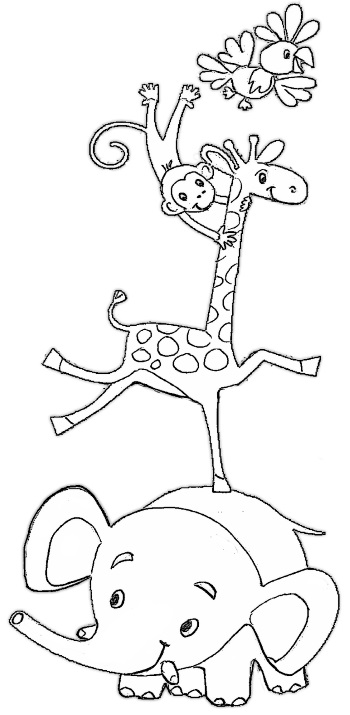 Course 1Course 2Course 3Course 1Course 2Course 3Je colorie 1 étage de la fusée je réussis parfois< 25%Je colorie 2 étages de la fuséeJe réussis de mieux en mieuxEntre 25% et 50%Je colorie 3 étages de la fuséeJe réussis régulièrementEntre 50% et 75%Je colorie 4 étages de la fuséeJe réussis très souventPlus de 75%